Контролю организации дежурства по гимназии.МКОУ «Дылымская гимназия» им. Махмуда Салимгереева.РДШ «Новое поколение».   В целях развития культуры взаимоотношений и чувства ответственности за поддержание уклада жизни школьного коллектива в гимназии организовано дежурство по гимназии с 7 по 11 класс.В соответствии с графиком дежурства классы ознакомлены обязанностями дежурного класса. Итоги дежурства подводятся и заслушиваются на общешкольной линейке, где класс - победитель старшего и среднего звена получает вымпел.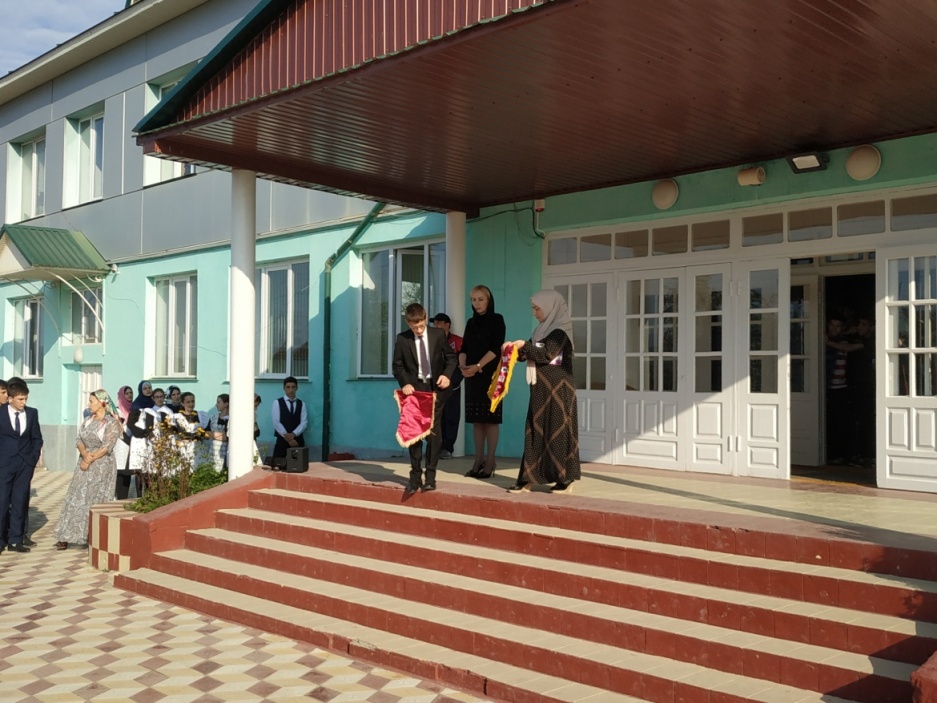 По итогам педагоги – организаторы выявляют класса победителя по следующим критериям: успеваемость класса, форма учащихся, санитарное состояние класса и опоздание учащихся на линейку и на урок. Ежедневно дежурными учащимися делают обход всех классов для контроля санитарного состояния. На переменах организуют дежурство по постам.  В конце недели сдают пост и отчет . 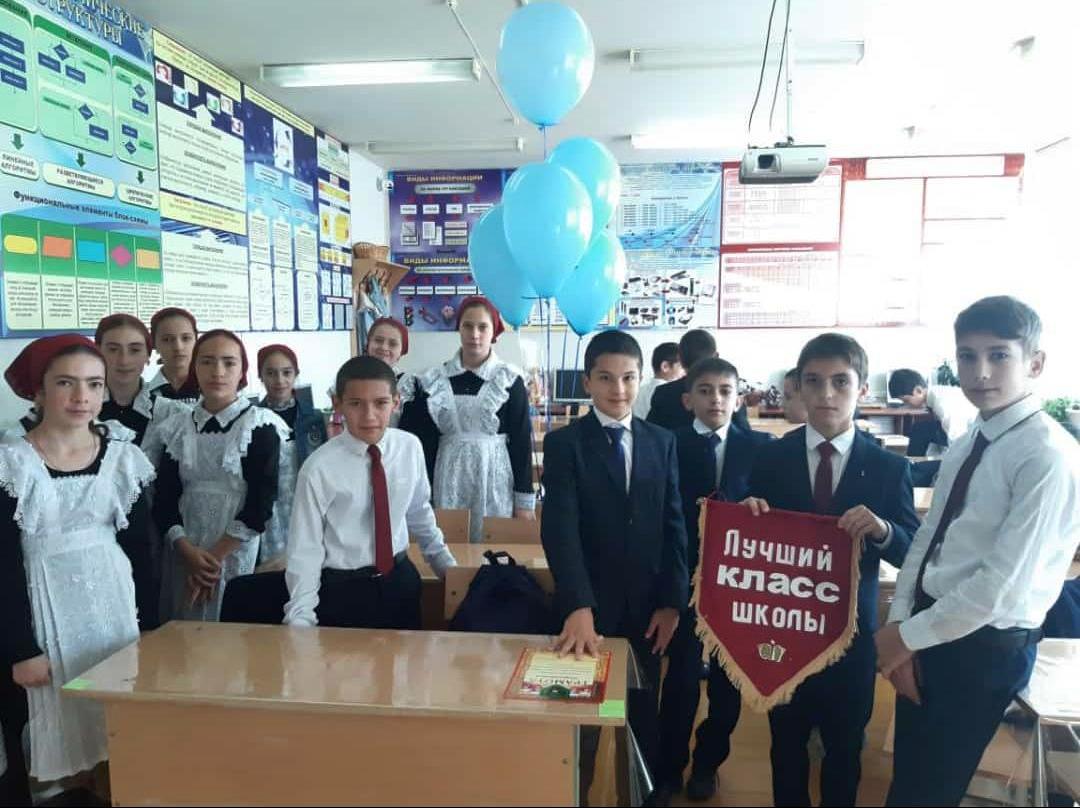 